Spellings week beginning 20.3.23For 24.3.23Group A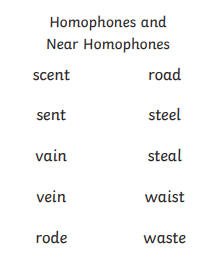 